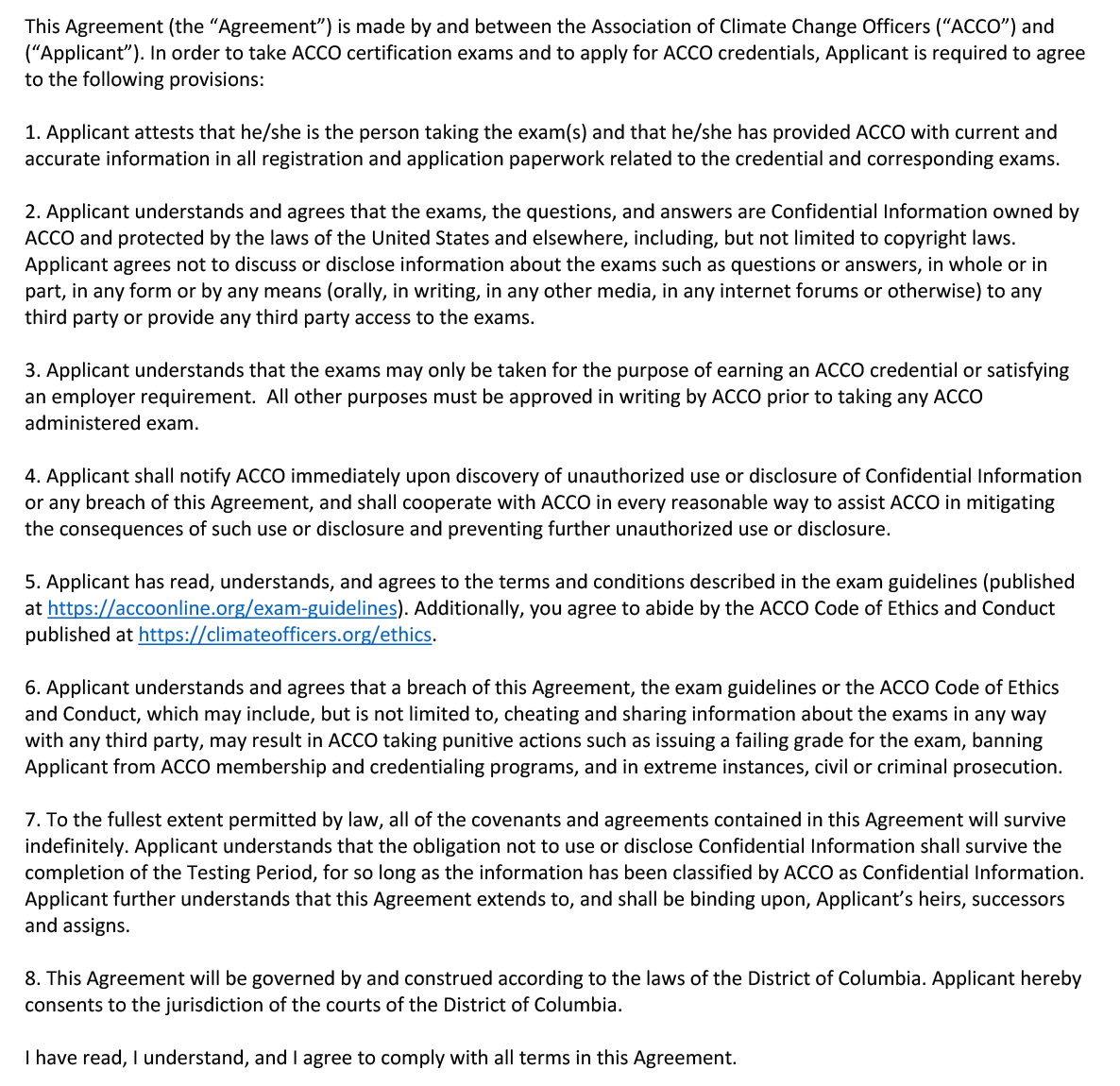 APPLICANT:Signature:			Address:	 			Full Name:							Date:							